ТОМСКАЯ ОБЛАСТЬМОЛЧАНОВСКИЙ РАЙОНСОВЕТ МОГОЧИНСКОГО СЕЛЬСКОГО ПОСЕЛЕНИЯРЕШЕНИЕ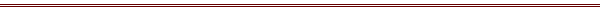 от «24»  августа  2017г.									№  153с. МогочиноВ соответствии с Бюджетным кодексом РФ, Федеральным законом от 06.10.2003 г. №131-ФЗ «Об общих принципах организации местного самоуправления в Российской Федерации»СОВЕТ МОГОЧИНСКОГО СЕЛЬСКОГО ПОСЕЛЕНИЯ РЕШИЛ: 1. Пункт 1 решения Совета Могочинского сельского поселения от 29.12.2016 г. № 136 «Об утверждении бюджета муниципального образования «Могочинское сельское поселение» на 2017 год» изложить в новой редакции: «Утвердить основные характеристики бюджета муниципального образования «Могочинское сельское поселение» на 2017 год: 1) прогнозируемый общий объем доходов бюджета муниципального образования «Могочинское сельское поселение» в сумме 16 603,5 тыс. рублей, в том числе:- налоговые и неналоговые доходы в сумме 2 553,9 тыс. рублей;- безвозмездные поступления от других бюджетов бюджетной системы Российской Федерации в сумме 14 049,6 тыс. рублей.2) общий объем расходов бюджета муниципального образования «Могочинское сельское поселение» в сумме 18 633,8 тыс. рублей.3) дефицит бюджета муниципального образования «Могочинское сельское поселение» в сумме 2 030,3 тыс. рублей.2. Подпункт 3 пункта 4 решения Совета Могочинского сельского поселения от 29.12.2016 г. № 136 «Об утверждении бюджета муниципального образования «Могочинское сельское поселение» на 2017 год» изложить в новой редакции: Утвердить:3) объем бюджетных ассигнований дорожного фонда муниципального образования «Могочинское сельское поселение» на 2017 год в сумме 7 059,0 тыс. рублей.3. Приложение 9 к решению Совета Могочинского сельского поселения от 29.12.2016 г. № 136 «Об утверждении бюджета муниципального образования «Могочинское сельское поселение» на 2017 год» изложить в новой редакции:«Перечень и объемы финансирования муниципальных программ Могочинского сельского поселения на 2017 год»6. Приложение 10 к решению Совета Могочинского сельского поселения от 29.12.2016 г. № 136 «Об утверждении бюджета муниципального образования «Могочинское сельское поселение» на 2017 год» изложить в новой редакции:«Ведомственная структура расходов бюджета муниципального образования «Могочинское сельское поселение» на 2017 год»6. Приложение 11 к решению Совета Могочинского сельского поселения от 29.12.2016 г. № 136 «Об утверждении бюджета муниципального образования «Могочинское сельское поселение» на 2017 год» изложить в новой редакции:«Распределение бюджетных ассигнований бюджета муниципального образования «Могочинское сельское поселение» по разделам, подразделам, целевым статьям, группам и подгруппам видов расходов классификации расходов бюджета на 2017 год»7. Настоящее решение подлежит официальному опубликованию в официальном печатном издании «Информационный бюллетень» и размещению на официальном сайте муниципального образования «Могочинское сельское поселение» в сети «Интернет» по адресу http://www.mogochino.ru/.8. Настоящее решение вступает в силу со дня официального опубликования.9 Контроль за исполнением настоящего решения возложить на контрольно - правовой комитет Совета Могочинского сельского поселения.Глава Могочинского сельского поселения,                                                      А.В. Детлуковапредседатель Совета Могочинскогосельского поселенияПояснительная записка к бюджетумуниципального образования «Могочинское сельское поселение» на 2017 годСогласно представленному проекту решения предлагается внести следующие изменения в доходы и расходы бюджета муниципального образования «Могочинское сельское поселение»Доходы муниципального образования уменьшены на 245,1 тыс. рублей и составляют 16 603,5 тыс. рублей, в том числе:- на 245,1 тыс. рублей уменьшен план по Субсидиям (иные межбюджетные трансферты) на капитальный ремонт и (или) ремонт автомобильных дорог общего пользования местного значения в границах Молчановского района;Внесены изменения в следующие разделы и подразделы функциональной классификации расходов бюджета Могочинского сельского поселения:По разделу 0100 «Общегосударственные вопросы» уменьшены расходы на 40,8 тыс. рублей, из них:- по подразделу 0111 «Резервные фонды» на 40,8 тыс. рублей уменьшены расходы за счет перераспределения на подраздел 0309 «Защита населения и территории от чрезвычайных ситуаций природного и техногенного характера, гражданская оборона» для покрытия расходов по предупреждению ликвидации чрезвычайных ситуаций и последствий стихийных бедствий.По разделу 0300 «Национальная безопасность и правоохранительная деятельность» увеличены расходы на 140,8 тыс. рублей, на мероприятия по предупреждению ликвидации чрезвычайных ситуаций и последствий стихийных бедствий, а также на оплату услуг связи по содержанию комплекса оборудования средств оповещения (электросирены). По разделу 0400 «Национальная экономика» увеличены расходы на 15,4 тыс. рублей, уменьшены Субсидии (иные межбюджетные трансферты) на капитальный ремонт и (или) ремонт автомобильных дорог общего пользования местного значения в границах Молчановского района на сумму 245,1 тыс. рублей, и бюджетные ассигнования в размере 260,5 с подраздела 0502 «Коммунальное хозяйство» перенесены на подраздел 0409 «Дорожное хозяйство (дорожные фонды)», согласно решению Совета Могочинского сельского поселения «О внесении изменений в Решение Совета Могочинского сельского поселения от 06.11.2013 № 45 «О дорожном фонде Администрации муниципального образования «Могочинское сельское поселение».По разделу 0500 «Жилищно – коммунальное хозяйство» уменьшен объем бюджетных ассигнований на 360,5 тыс. рублей. Ассигнования с подраздела 0503 «Благоустройство» пренесены на подраздел 0309 «Защита населения и территории от чрезвычайных ситуаций природного и техногенного характера, гражданская оборона» в объеме 100,0 тыс. рублей, бюджетные ассигнования в размере 260,5 тыс. рублей перенесены на подраздел 0409 «Дорожное хозяйство (дорожные фонды)».О внесении изменения в Решение Совета Могочинского сельского поселения от 29.12.2016 г. № 136 «Об утверждении бюджета муниципального образования «Могочинское сельское поселение» на 2017 год»НаименованиеКЦСРСуммаВсего:Всего:5 568,71.Муниципальная программа «Модернизация и развитие автомобильных дорог общего пользования местного значения муниципального образования «Могочинское сельское поселение» Молчановского района Томской области на 2015-2017 годы и на период до 2020 года»79 5 51 000002 664,62.Муниципальная программа «Развитие культуры муниципального образования «Могочинское сельское поселение» Молчановского района Томской области на 2015-2017 годы и на период до 2020 года»79 5 52 0000050,03.Муниципальная программа «Развитие физической культуры и спорта муниципального образования «Могочинское сельское поселение» Молчановского района Томской области на 2015-2017 годы и на период до 2020 года»79 5 53 0000020,04.Муниципальная программа «Содержание нецентрализованных источников водоснабжения на территории муниципального образования «Могочинское сельское поселение» на период 2017-2021 годы»79 5 54 0000089,65.Муниципальная программа «Благоустройство территории Могочинского сельского поселения на 2015-2017 г.г.»79 5 55 000001 218,76.Муниципальная программа «Развитие уличного освещения в населенных пунктах Могочинского сельского поселения на 2016-2018 г.г.»79 5 56 000001 310,57.Муниципальная программа «Пожарная безопасность на территории Могочинского сельского поселения на 2016-2018 годы»79 5 57 0000035,08.Муниципальная программа «Предупреждение, ликвидация чрезвычайных ситуаций на территории муниципального образования «Могочинское сельское поселение» Молчановского района Томской области на 2016-2020 годы»79 5 58 00000100,09.Муниципальная программа «Ведение похозяйственного учета в Могочинском сельском поселении на 2016–2018 годы»79 5 59 0000050,010.Муниципальная программа «Средства массовой информации на 2016-2018 годы»79 5 60 000006,011.Муниципальная программа «Устойчивое общественное развитие в муниципальном образовании «Могочинское сельское поселение» Молчановского района Томской области»79 5 61 0000018,312.Муниципальная программа «Профилактика наркомании и токсикомании на территории Могочинского сельского поселения на 2017-2019 годы»79 5 62 000005,013.Муниципальная программа «Профилактика терроризма и экстремизма, а также минимизации и (или) ликвидации последствий проявления терроризма и экстремизма на территории муниципального образования «Могочинское сельское поселение» на 2017-2019 годы»79 5 63 000001,0Наименование ВедРзПРЦСРВРСумма 123456ВСЕГО18 633,8Администрация Могочинского сельского поселения90118 480,8Общегосударственные вопросы90101005 351,7Функционирование высшего должностного лица субъекта Российской Федерации и органа местного самоуправления90101021 005,0Руководство и управление в сфере установленных функций органов государственной власти субъектов Российской Федерации и органов местного самоуправления901010200 2 00 000001 005,0Глава муниципального образования901010200 2 03 000001 005,0Расходы на выплаты персоналу в целях обеспечения выполнения функций государственными (муниципальными) органами, казенными учреждениями, органами управления государственными внебюджетными фондами901010200 2 03 000001001 005,0Расходы на выплаты персоналу государственных (муниципальных) органов901010200 2 03 000001201 005,0Функционирование Правительства Российской Федерации, высших исполнительных органов государственной власти субъектов Российской Федерации, местных администраций90101044 109,4Руководство и управление в сфере установленных функций органов государственной власти субъектов Российской Федерации и органов местного самоуправления901010400 2 00 000004 109,4Центральный аппарат901010400 2 04 000004 109,4Расходы на выплаты персоналу в целях обеспечения выполнения функций государственными (муниципальными) органами, казенными учреждениями, органами управления государственными внебюджетными фондами901010400 2 04 000001003 303,3Расходы на выплаты персоналу государственных (муниципальных) органов901010400 2 04 000001203 303,3Закупка товаров, работ и услуг для обеспечения государственных (муниципальных) нужд901010400 2 04 00000200776,1Иные закупки товаров, работ и услуг для обеспечения государственных (муниципальных) нужд901010400 2 04 00000240776,1Иные бюджетные ассигнования901010400 2 04 0000080030,0Уплата налогов, сборов и иных платежей 901010400 2 04 0000085030,0Резервные фонды901011122,8Резервные фонды901011107 0 00 0000022,8Резервные фонды органов местного самоуправления901011107 0 05 0000022,8Резервный фонд Администрации Могочинского сельского поселения по ликвидации последствий стихийных бедствий и других чрезвычайных ситуаций901011107 0 05 010008,0Иные бюджетные ассигнования901011107 0 05 010008008,0Резервные средства901011107 0 05 010008708,0Резервный фонд финансирования непредвиденных расходов Администрации Могочинского сельского поселения901011107 0 05 0200014,8Иные бюджетные ассигнования901011107 0 05 0200080014,8Резервные средства901011107 0 05 0200087014,8Другие общегосударственные вопросы9010113214,5Резервные фонды органов местного самоуправления901011307 0 05 0000035,2Резервный фонд финансирования непредвиденных расходов Администрации Могочинского сельского поселения901011307 0 05 0200035,2Закупка товаров, работ и услуг для обеспечения государственных (муниципальных) нужд901011307 0 05 0200020035,2Иные закупки товаров, работ и услуг для обеспечения государственных (муниципальных) нужд901011307 0 05 0200024035,2Муниципальная программа «Предупреждение, ликвидация чрезвычайных ситуаций на территории муниципального образования «Могочинское сельское поселение» Молчановского района Томской области на 2016-2020 годы»901011379 5 58 00000100,0Мероприятий по страхованию муниципальной собственности901011379 5 58 0100030,0Закупка товаров, работ и услуг для обеспечения государственных (муниципальных) нужд901011379 5 58 0100020030,0Иные закупки товаров, работ и услуг для обеспечения государственных (муниципальных) нужд901011379 5 58 0100024030,0Мероприятия по замеру уровня паводковых вод на водомерном посту и пьезометрических скважинах901011379 5 58 0200070,0Закупка товаров, работ и услуг для обеспечения государственных (муниципальных) нужд901011379 5 58 0200020070,0Иные закупки товаров, работ и услуг для обеспечения государственных (муниципальных) нужд901011379 5 58 0200024070,0Муниципальная программа «Средства массовой информации на 2016-2018 годы»901011379 5 60 000006,0Мероприятия по опубликованию информационных материалов в средствах массовой информации901011379 5 60 010006,0Закупка товаров, работ и услуг для обеспечения государственных (муниципальных) нужд901011379 5 60 010002006,0Иные закупки товаров, работ и услуг для обеспечения государственных (муниципальных) нужд901011379 5 60 010002406,0Муниципальная программа «Ведение похозяйственного учета в Могочинском сельском поселении на 2016- 2018 годы»901011379 5 59 0000050,0Мероприятия по уточнению данных в похозяйственных книгах, путем сплошного обхода дворов и опроса населения901011379 5 59 0100040,0Закупка товаров, работ и услуг для обеспечения государственных (муниципальных) нужд901011379 5 59 0100020040,0Иные закупки товаров, работ и услуг для обеспечения государственных (муниципальных) нужд901011379 5 59 0100024040,0Мероприятия по обновлению и сопровождению информационно-программного комплекса901011379 5 59 0200010,0Закупка товаров, работ и услуг для обеспечения государственных (муниципальных) нужд901011379 5 59 0200020010,0Иные закупки товаров, работ и услуг для обеспечения государственных (муниципальных) нужд901011379 5 59 0200024010,0Муниципальная программа «Устойчивое общественное развитие в муниципальном образовании «Могочинское сельское поселение» Молчановского района Томской области»901011379 5 61 0000018,3Мероприятия по уплате членских взносов в Ассоциацию «Совет муниципальных образований Томской области»901011379 5 61 0100018,3Иные бюджетные ассигнования901011379 5 61 0100080018,3Уплата налогов, сборов и иных платежей 901011379 5 61 0100085018,3Муниципальная программа «Профилактика наркомании и токсикомании на территории Могочинского сельского поселения на 2017-2019 годы»9010113795 62 000005,0Мероприятие по организации и проведении тематических мероприятий: фестивалей, конкурсов, викторин с целью формирования у граждан негативного отношения к незаконному обороту и потреблению наркотических средств901011379 5 62 010001,25Закупка товаров, работ и услуг для обеспечения государственных (муниципальных) нужд901011379 5 62 010002001,25Иные закупки товаров, работ и услуг для обеспечения государственных (муниципальных) нужд901011379 5 62 010002401,25Мероприятие по организации и проведении комплексных физкультурно-спортивных, культурно-массовых и агитационно - пропагандистских мероприятий, в т.ч. в каникулярное время в т.ч. с несовершеннолетними, состоящими на профилактических учетах в ОМВД и детьми из малообеспеченных семей901011379 5 62 020001,25Закупка товаров, работ и услуг для обеспечения государственных (муниципальных) нужд901011379 5 62 020002001,25Иные закупки товаров, работ и услуг для обеспечения государственных (муниципальных) нужд901011379 5 62 020002401,25Мероприятия по духовно - нравственному и гражданско-патриотическому воспитанию молодежи (формирование духовно-нравственных ценностей, гражданской культуры и военно-патриотического воспитания молодежи, основанных на возрождении традиций российской государственности; оказание помощи ветеранам)901011379 5 62 030001,25Закупка товаров, работ и услуг для обеспечения государственных (муниципальных) нужд901011379 5 62 030002001,25Иные закупки товаров, работ и услуг для обеспечения государственных (муниципальных) нужд901011379 5 62 030002401,25Мероприятия по уничтожению очагов произрастания дикорастущих наркосодержащих растений901011379 5 62 040001,25Закупка товаров, работ и услуг для обеспечения государственных (муниципальных) нужд901011379 5 62 040002001,25Иные закупки товаров, работ и услуг для обеспечения государственных (муниципальных) нужд901011379 5 62 040002401,25Национальная оборона9010200251,0Мобилизационная и вневойсковая подготовка9010203251,0Муниципальная программа «Муниципальное управление Молчановского района на 2017-2022 годы»901020309 0 00 00000251,0Подпрограмма «Совершенствование межбюджетных отношений в Молчановском районе»901020309 3 00 00000251,0Основное мероприятие «Обеспечение осуществления в МО «Молчановский район» передаваемых Российской Федерацией органам местного самоуправления полномочий по первичному воинскому учету на территориях, где отсутствуют военные коммисариаты»901020309 3 52 00000251,0Осуществление первичного воинского учета на территориях, где отсутствуют военные комиссариаты901020309 3 52 51180251,0Расходы на выплаты персоналу в целях обеспечения выполнения функций государственными (муниципальными) органами, казенными учреждениями, органами управления государственными внебюджетными фондами901020309 3 52 51180100251,0Расходы на выплаты персоналу государственных (муниципальных) органов901020309 3 52 51180120251,0Национальная безопасность и правоохранительная деятельность9010300176,8Защита населения и территории от чрезвычайных ситуаций природного и техногенного характера, гражданская оборона9010309140,8Резервный фонд по предупреждению ликвидации чрезвычайных ситуаций и последствий стихийных бедствий901030907 0 05 0100041,9Закупка товаров, работ и услуг для обеспечения государственных (муниципальных) нужд901030907 0 05 0100020041,9Иные закупки товаров, работ и услуг для обеспечения государственных (муниципальных) нужд901030907 0 05 0100024041,9Муниципальная программа «Предупреждение, ликвидация чрезвычайных ситуаций на территории муниципального образования «Могочинское сельское поселение» Молчановского района Томской области на 2016-2020 годы»901011379 5 58 0000098,9Мероприятия по предупреждению и ликвидации последствий чрезвычайных ситуаций в границах сельского поселения901011379 5 58 0300098,9Закупка товаров, работ и услуг для обеспечения государственных (муниципальных) нужд901011379 5 58 0300020098,9Иные закупки товаров, работ и услуг для обеспечения государственных (муниципальных) нужд901011379 5 58 0300024098,9Другие вопросы в области национальной безопасности и правоохранительной деятельности901031436,0Муниципальная программа«Пожарная безопасность на территории Могочинского сельского поселения на 2016-2018 годы»901031479 5 57 0000035,0Мероприятия по опашке границ населенных пунктов Могочинского сельского поселения901031479 5 57 0100035,0Закупка товаров, работ и услуг для обеспечения государственных (муниципальных) нужд901031479 5 57 0100020035,0Иные закупки товаров, работ и услуг для обеспечения государственных (муниципальных) нужд901031479 5 57 0100024035,0Муниципальная программа «Профилактика терроризма и экстремизма, а также минимизации и (или) ликвидации последствий проявления терроризма и экстремизма на территории муниципального образования «Могочинское сельское поселение» на 2017-2019 годы»901031479 5 63 000001,0Мероприятие для детей и молодежи с использованием видеоматериалов901031479 5 63 010001,0Закупка товаров, работ и услуг для обеспечения государственных (муниципальных) нужд901031479 5 63 010002001,0Иные закупки товаров, работ и услуг для обеспечения государственных (муниципальных) нужд901031479 5 63 010002401,0Национальная экономика90104007 319,5Дорожное хозяйство (дорожные фонды)90104097 319,5Муниципальная программа «Содержание и развитие муниципального хозяйства Молчановского района на 2017-2022 годы»901040907 0 00 000004 654,9Подпрограмма «Сохранение и развитие автомобильных дорог Молчановского района»901040907 1 00 000004 654,9Основное мероприятие «Содержание и ремонт автомобильных дорог общего пользования местного значения Молчановского района»901040907 1 51 000004 654,9Субсидии (иные межбюджетные трансферты) на капитальный ремонт и (или) ремонт автомобильных дорог общего пользования местного значения в границах Молчановского района901040907 1 51 S0 8954 654,9Закупка товаров, работ и услуг для обеспечения государственных (муниципальных) нужд901040907 1 51 S0 8952004 654,9Иные закупки товаров, работ и услуг для обеспечения государственных (муниципальных) нужд901040907 1 51 S0 8952404 654,9Муниципальная программа «Модернизация и развитие автомобильных дорог общего пользования местного значения «Могочинского сельского поселения» Молчановского района Томской области на 2015-2017 годы и на период до 2020 года»901040979 5 51 000002 664,6Текущее содержание дорог901040979 5 51 01000637,1Закупка товаров, работ и услуг для обеспечения государственных (муниципальных) нужд901040979 5 51 01000200637,1Иные закупки товаров, работ и услуг для обеспечения государственных (муниципальных) нужд9010409795 51 01000240637,1Софинансирование расходов на капитальный ремонт и (или) ремонт автомобильных дорог общего пользования местного значения в границах Молчановского района  в с. Могочино9010409795 51 02000245,0Закупка товаров, работ и услуг для обеспечения государственных (муниципальных) нужд9010409795 51 02000245,0Иные закупки товаров, работ и услуг для обеспечения государственных (муниципальных) нужд9010409795 51 02000245,0Ремонт автомобильных дорог901040979 5 51 030001 782,5Закупка товаров, работ и услуг для обеспечения государственных (муниципальных) нужд901040979 5 51 030002001 782,5Иные закупки товаров, работ и услуг для обеспечения государственных (муниципальных) нужд901040979 5 51 030002401 782,5Жилищно-коммунальное хозяйство90105002 618,8Коммунальное хозяйство 901050289,6Муниципальная программа «Содержание нецентрализованных источников водоснабжения на территории муниципального образования «Могочинское сельское поселение» на период 2017-2021 годы»901050279 5 54 0000089,6Мероприятия по ремонту и строительству шахтных колодцев901050279 5 54 0200089,6Закупка товаров, работ и услуг для обеспечения государственных (муниципальных) нужд901050279 5 54 0200020089,6Иные закупки товаров, работ и услуг для обеспечения государственных (муниципальных) нужд901050279 5 54 0200024089,6Благоустройство90105032 529,2Муниципальная программа «Развитие уличного освещения в населенных пунктах Могочинского сельского поселения на 2016-2018 г.г.»901050379 5 56 000001 392,0Мероприятия по оплате за потребленную электроэнергию работы фонарей уличного освещения на территории поселения901050379 5 56 010001 051,5Закупка товаров, работ и услуг для обеспечения государственных (муниципальных) нужд901050379 5 56 010002001 051,5Иные закупки товаров, работ и услуг для обеспечения государственных (муниципальных) нужд901050379 5 56 010002401 051,5Мероприятия по текущему содержанию и обслуживанию наружных сетей уличного освещения территории поселения901050379 5 56 02000259,0Закупка товаров, работ и услуг для обеспечения государственных (муниципальных) нужд901050379 5 56 02000200259,0Иные закупки товаров, работ и услуг для обеспечения государственных (муниципальных) нужд901050379 5 56 02000240259,0Муниципальная программа «Благоустройство территории Могочинского сельского поселения на 2015-2017 г.г.»901050379 5 55 000001 218,7Мероприятия по благоустройству сельского поселения9010503795 55 010001 188,7Закупка товаров, работ и услуг для обеспечения государственных (муниципальных) нужд901050379 5 55 010002001 188,7Иные закупки товаров, работ и услуг для обеспечения государственных (муниципальных) нужд901050379 5 55 010002401 188,7Мероприятия по проведению конкурса («Лучшая усадьба», «Лучшая улица», «Лучшее учреждение», «Лучшая территория учреждения»)901050379 5 55 0200030,0Закупка товаров, работ и услуг для обеспечения государственных (муниципальных) нужд901050379 5 55 0200020030,0Иные закупки товаров, работ и услуг для обеспечения государственных (муниципальных) нужд901050379 5 55 0200024030,0Культура, кинематография 901080050,0Культура901080150,0Муниципальная программа «Развитие культуры муниципального образования «Могочинское сельское поселение» Молчановского района Томской области на 2015-2017 годы и на период до 2020 года»901080179 5 52 0000050,0Мероприятия по содействию национально-культурному развитию901080179 5 52 0100020,0Закупка товаров, работ и услуг для обеспечения государственных (муниципальных) нужд901080179 5 52 0100020020,0Иные закупки товаров, работ и услуг для обеспечения государственных (муниципальных) нужд901080179 5 52 0100024020,0Мероприятия по развитию самодеятельного творчества и организация досуга населения901080179 5 52 0200030,0Закупка товаров, работ и услуг для обеспечения государственных (муниципальных) нужд901080179 5 52 0200020030,0Иные закупки товаров, работ и услуг для обеспечения государственных (муниципальных) нужд901080179 5 52 0200024030,0Социальная политика90110002 693,0Социальное обеспечение населения901100320,0Муниципальная программа «Социальная поддержка населения Молчановского района на 2017-2022 годы»901100305 0 00 0000020,0Подпрограмма «Социальная поддержка граждан Молчановского района»901100305 2 00 0000020,0Основное мероприятие «Повышение качества жизни пожилых людей в Молчановском районе»901100305 2 51 0000020,0Оказание помощи в ремонте и (или) переустройстве жилых помещений граждан, не стоящих на учете в качестве нуждающихся в улучшении жилищных условий и не реализовавших свое право на улучшение жилищных условий за счет средств федерального и областного бюджетов в 2009 и последующих годах, из числа: участников и инвалидов Великой Отечественной войны 1941 - 1945 годов; тружеников тыла военных лет; лиц, награжденных знаком "Жителю блокадного Ленинграда"; бывших несовершеннолетних узников концлагерей; вдов погибших (умерших) участников Великой Отечественной войны 1941 - 1945 годов, не вступивших в повторный брак901100305 2 51 4071010,0Социальное обеспечение и иные выплаты населению901100305 2 51 4071030010,0Иные выплаты населению901100305 2 51 4071036010,0Софинансирование на Оказание помощи в ремонте и (или) переустройстве жилых помещений граждан, не стоящих на учете в качестве нуждающихся в улучшении жилищных условий и не реализовавших свое право на улучшение жилищных условий за счет средств федерального и областного бюджетов в 2009 и последующих годах, из числа: участников и инвалидов Великой Отечественной войны 1941 - 1945 годов; тружеников тыла военных лет; лиц, награжденных знаком "Жителю блокадного Ленинграда"; бывших несовершеннолетних узников концлагерей; вдов погибших (умерших) участников Великой Отечественной войны 1941 - 1945 годов, не вступивших в повторный брак901100305 2 51 С071010,0Социальное обеспечение и иные выплаты населению901100305 2 51 С071030010,0Иные выплаты населению901100305 2 51 С071036010,0Охрана семьи и детства901 10042 673,0Основное мероприятие «Предоставление жилых помещений детям-сиротам и детям, оставшимся без попечения родителей, лицам из их числа по договорам найма специализированных жилых помещений»901 100405 1 52 000002 673,0Предоставление жилых помещений детям-сиротам и детям, оставшимся без попечения родителей, лицам из их числа по договорам найма специализированных жилых помещений901 100405 1 52 408202 673,0Социальное обеспечение и иные выплаты населению901100405 1 52 408203002 673,0Социальные выплаты гражданам, кроме публичных нормативных социальных выплат901100405 1 52 408203202 673,0Физическая культура и спорт901110020,0Физическая культура 901110120,0Муниципальная программа «Развитие физической культуры и спорта в муниципальном образовании «Могочинское сельское поселение» Молчановского района Томской области на 2015-2017 годы и на период до 2020 года»901110179 5 53 0000020,0Мероприятия по развитию детско-юношеского спорта, спортивной ориентации901110179 5 53 010005,0Закупка товаров, работ и услуг для обеспечения государственных (муниципальных) нужд901110179 5 53 010002005,0Иные закупки товаров, работ и услуг для обеспечения государственных (муниципальных) нужд901110179 5 53 010002405,0Мероприятия по проведению официальных физкультурно-оздоровительный и спортивных мероприятий для населения на территории Могочинского сельского поселения901110179 5 53 0200015,0Закупка товаров, работ и услуг для обеспечения государственных (муниципальных) нужд901110179 5 53 0200020015,0Иные закупки товаров, работ и услуг для обеспечения государственных (муниципальных) нужд901110179 5 53 0200024015,0Совет Могочинского сельского поселения9023,0Общегосударственные вопросы90201003,0Функционирование высшего должностного лица субъекта Российской Федерации и муниципального образования Функционирование законодательных (представительных) органов государственной власти и представительных органов муниципальных образований90201033,0Руководство и управление в сфере установленных функций органов государственной власти субъектов Российской Федерации  и органов местного самоуправления902010300 2 00 000003,0Центральный аппарат902010300 2 04 000003,0Закупка товаров, работ и услуг для обеспечения государственных (муниципальных) нужд902010300 2 04 000002003,0Иные закупки товаров, работ и услуг для обеспечения государственных (муниципальных) нужд902010300204000002403,0Территориальная избирательная комиссия Молчановского района910150,0Общегосударственные вопросы9100100150,0Обеспечение проведения выборов и референдумов910010702 0 00 00000150,0Проведение выборов в представительные органы муниципального образования910010702 0 00 01000150,0Закупка товаров, работ и услуг для обеспечения государственных (муниципальных) нужд910010702 0 00 01000200150,0Иные закупки товаров, работ и услуг для обеспечения государственных (муниципальных) нужд910010702 0 00 01000240150,0Наименование РзПРЦСРВРСумма Сумма 123455ВСЕГО18 633,818 633,8Общегосударственные вопросы01005 504,75 504,7Функционирование высшего должностного лица субъекта Российской Федерации и органа местного самоуправления01021 005,01 005,0Руководство и управление в сфере установленных функций органов государственной власти субъектов Российской Федерации и органов местного самоуправления010200 2 00 000001 005,01 005,0Глава муниципального образования010200 2 03 000001 005,01 005,0Расходы на выплаты персоналу в целях обеспечения выполнения функций государственными (муниципальными) органами, казенными учреждениями, органами управления государственными внебюджетными фондами010200 2 03 000001001 005,01 005,0Расходы на выплаты персоналу государственных (муниципальных) органов010200 2 02 000001201 005,01 005,0Функционирование высшего должностного лица субъекта Российской Федерации и муниципального образования Функционирование законодательных (представительных) органов государственной власти и представительных органов муниципальных образований01033,03,0Руководство и управление в сфере установленных функций органов государственной власти субъектов Российской Федерации  и органов местного самоуправления010300 2 00 000003,03,0Центральный аппарат010300 2 04 000003,03,0Закупка товаров, работ и услуг для обеспечения государственных (муниципальных) нужд010300 2 04 000002003,03,0Иные закупки товаров, работ и услуг для обеспечения государственных (муниципальных) нужд010300 2 04 000002403,03,0Функционирование Правительства Российской Федерации, высших исполнительных органов государственной власти субъектов Российской Федерации, местных администраций01044 109,44 109,4Руководство и управление в сфере установленных функций органов государственной власти субъектов Российской Федерации и органов местного самоуправления010400 2 00 000004 109,44 109,4Центральный аппарат010400 2 04 000004 109,44 109,4Расходы на выплаты персоналу в целях обеспечения выполнения функций государственными (муниципальными) органами, казенными учреждениями, органами управления государственными внебюджетными фондами010400 2 04 000001003 303,33 303,3Расходы на выплаты персоналу государственных (муниципальных) органов010400 2 04 000001203 303,33 303,3Закупка товаров, работ и услуг для обеспечения государственных (муниципальных) нужд010400 2 04 00000200776,1776,1Иные закупки товаров, работ и услуг для обеспечения государственных (муниципальных) нужд010400 2 04 00000240776,1776,1Иные бюджетные ассигнования010400 2 04 0000080030,030,0Уплата налогов, сборов и иных платежей 010400 2 04 0000085030,030,0Обеспечение проведения выборов и референдумов010702 0 00 00000150,0150,0Проведение выборов в представительные органы муниципального образования010702 0 00 01000150,0150,0Закупка товаров, работ и услуг для обеспечения государственных (муниципальных) нужд010702 0 00 01000200150,0150,0Иные закупки товаров, работ и услуг для обеспечения государственных (муниципальных) нужд010702 0 00 01000240150,0150,0Резервные фонды011122,822,8Резервные фонды011107 0 00 0000022,822,8Резервные фонды органов местного самоуправления011107 0 05 0000022,822,8Резервный фонд Администрации Могочинского сельского поселения по ликвидации последствий стихийных бедствий и других чрезвычайных ситуаций011107 0 05 010008,08,0Иные бюджетные ассигнования011107 0 05 010008008,08,0Резервные средства011107 0 05 010008708,08,0Резервный фонд финансирования непредвиденных расходов Администрации Могочинского сельского поселения011107 0 05 0200014,814,8Иные бюджетные ассигнования011107 0 05 0200080014,814,8Резервные средства011107 0 05 0200087014,814,8Другие общегосударственные вопросы0113214,5214,5Резервные фонды органов местного самоуправления011307 0 05 0000035,235,2Резервный фонд финансирования непредвиденных расходов Администрации Могочинского сельского поселения011307 0 05 0200035,235,2Закупка товаров, работ и услуг для обеспечения государственных (муниципальных) нужд011307 0 05 0200020035,235,2Иные закупки товаров, работ и услуг для обеспечения государственных (муниципальных) нужд011307 0 05 0200024035,235,2Муниципальная программа «Предупреждение, ликвидация чрезвычайных ситуаций на территории муниципального образования «Могочинское сельское поселение» Молчановского района Томской области на 2016-2020 годы»011379 5 58 00000100,0100,0Мероприятий по страхованию муниципальной собственности011379 5 58 0100030,030,0Закупка товаров, работ и услуг для обеспечения государственных (муниципальных) нужд011379 5 58 0100020030,030,0Иные закупки товаров, работ и услуг для обеспечения государственных (муниципальных) нужд011379 5 58 0100024030,030,0Мероприятия по замеру уровня паводковых вод на водомерном посту и пьезометрических скважинах011379 5 58 0200070,070,0Закупка товаров, работ и услуг для обеспечения государственных (муниципальных) нужд011379 5 58 0200020070,070,0Иные закупки товаров, работ и услуг для обеспечения государственных (муниципальных) нужд011379 5 58 0200024070,070,0Муниципальная программа «Средства массовой информации на 2016-2018 годы»011379 5 60 000006,06,0Мероприятия по опубликованию информационных материалов в средствах массовой информации011379 5 60 010006,06,0Закупка товаров, работ и услуг для обеспечения государственных (муниципальных) нужд011379 5 60 010002006,06,0Иные закупки товаров, работ и услуг для обеспечения государственных (муниципальных) нужд011379 5 60 010002406,06,0Муниципальная программа «Ведение похозяйственного учета в Могочинском сельском поселении на 2016- 2018 годы»011379 5 59 0000050,050,0Мероприятия по уточнению данных в похозяйственных книгах, путем сплошного обхода дворов и опроса населения011379 5 59 0100040,040,0Закупка товаров, работ и услуг для обеспечения государственных (муниципальных) нужд011379 5 59 0100020040,040,0Иные закупки товаров, работ и услуг для обеспечения государственных (муниципальных) нужд011379 5 59 0100024040,040,0Мероприятия по обновлению и сопровождению информационно-программного комплекса011379 5 59 0200010,010,0Закупка товаров, работ и услуг для обеспечения государственных (муниципальных) нужд011379 5 59 0200020010,010,0Иные закупки товаров, работ и услуг для обеспечения государственных (муниципальных) нужд011379 5 59 0200024010,010,0Муниципальная программа «Устойчивое общественное развитие в муниципальном образовании «Могочинское сельское поселение» Молчановского района Томской области»011379 5 61 0000018,3Мероприятия по уплате членских взносов в Ассоциацию «Совет муниципальных образований Томской области»011379 5 61 0100018,3Иные бюджетные ассигнования011379 5 61 0100080018,3Уплата налогов, сборов и иных платежей 011379 5 61 0100085018,3Муниципальная программа «Профилактика наркомании и токсикомании на территории Могочинского сельского поселения на 2017-2019 годы»0113795 62 000005,0Мероприятие по организации и проведении тематических мероприятий: фестивалей, конкурсов, викторин с целью формирования у граждан негативного отношения к незаконному обороту и потреблению наркотических средств011379 5 62 010001,25Закупка товаров, работ и услуг для обеспечения государственных (муниципальных) нужд011379 5 62 010002001,25Иные закупки товаров, работ и услуг для обеспечения государственных (муниципальных) нужд011379 5 62 010002401,25Мероприятие по организации и проведении комплексных физкультурно-спортивных, культурно-массовых и агитационно - пропагандистских мероприятий, в т.ч. в каникулярное время в т.ч. с несовершеннолетними, состоящими на профилактических учетах в ОМВД и детьми из малообеспеченных семей011379 5 62 020001,25Закупка товаров, работ и услуг для обеспечения государственных (муниципальных) нужд011379 5 62 020002001,25Иные закупки товаров, работ и услуг для обеспечения государственных (муниципальных) нужд011379 5 62 020002401,25Мероприятия по духовно - нравственному и гражданско-патриотическому воспитанию молодежи (формирование духовно-нравственных ценностей, гражданской культуры и военно-патриотического воспитания молодежи, основанных на возрождении традиций российской государственности; оказание помощи ветеранам)011379 5 62 030001,25Закупка товаров, работ и услуг для обеспечения государственных (муниципальных) нужд011379 5 62 030002001,25Иные закупки товаров, работ и услуг для обеспечения государственных (муниципальных) нужд011379 5 62 030002401,25Мероприятия по уничтожению очагов произрастания дикорастущих наркосодержащих растений011379 5 62 040001,25Закупка товаров, работ и услуг для обеспечения государственных (муниципальных) нужд011379 5 62 040002001,25Иные закупки товаров, работ и услуг для обеспечения государственных (муниципальных) нужд011379 5 62 040002401,25Национальная оборона0200251,0Мобилизационная и вневойсковая подготовка0203251,0Муниципальная программа «Муниципальное управление Молчановского района на 2017-2022 годы»020309 0 00 00000251,0Подпрограмма «Совершенствование межбюджетных отношений в Молчановском районе»020309 3 00 00000251,0Основное мероприятие «Обеспечение осуществления в МО «Молчановский район» передаваемых Российской Федерацией органам местного самоуправления полномочий по первичному воинскому учету на территориях, где отсутствуют военные коммисариаты»020309 3 52 00000251,0Осуществление первичного воинского учета на территориях, где отсутствуют военные комиссариаты020309 3 52 51180251,0Расходы на выплаты персоналу в целях обеспечения выполнения функций государственными (муниципальными) органами, казенными учреждениями, органами управления государственными внебюджетными фондами020309 3 52 51180100251,0Расходы на выплаты персоналу государственных (муниципальных) органов020309 3 52 51180120251,0Национальная безопасность и правоохранительная деятельность0300176,8Защита населения и территории от чрезвычайных ситуаций природного и техногенного характера, гражданская оборона0309140,8Резервный фонд по предупреждению ликвидации чрезвычайных ситуаций и последствий стихийных бедствий030907 0 05 0100041,9Закупка товаров, работ и услуг для обеспечения государственных (муниципальных) нужд030907 0 05 0100020041,9Иные закупки товаров, работ и услуг для обеспечения государственных (муниципальных) нужд030907 0 05 0100024041,9Муниципальная программа «Предупреждение, ликвидация чрезвычайных ситуаций на территории муниципального образования «Могочинское сельское поселение» Молчановского района Томской области на 2016-2020 годы»030979 5 58 0000098,9Мероприятия по предупреждению и ликвидации последствий чрезвычайных ситуаций в границах сельского поселения030979 5 58 0300098,9Закупка товаров, работ и услуг для обеспечения государственных (муниципальных) нужд030979 5 58 0300020098,9Иные закупки товаров, работ и услуг для обеспечения государственных (муниципальных) нужд030979 5 58 0300024098,9Другие вопросы в области национальной безопасности и правоохранительной деятельности031436,0Муниципальная программа«Пожарная безопасность на территории Могочинского сельского поселения на 2016-2018 годы»031479 5 57 0000035,0Мероприятия по опашке границ населенных пунктов Могочинского сельского поселения031479 5 57 0100035,0Закупка товаров, работ и услуг для обеспечения государственных (муниципальных) нужд031479 5 57 0100020035,0Иные закупки товаров, работ и услуг для обеспечения государственных (муниципальных) нужд031479 5 57 0100024035,0Муниципальная программа «Профилактика терроризма и экстремизма, а также минимизации и (или) ликвидации последствий проявления терроризма и экстремизма на территории муниципального образования «Могочинское сельское поселение» на 2017-2019 годы»031479 5 63 000001,0Мероприятие для детей и молодежи с использованием видеоматериалов031479 5 63 010001,0Закупка товаров, работ и услуг для обеспечения государственных (муниципальных) нужд031479 5 63 010002001,0Иные закупки товаров, работ и услуг для обеспечения государственных (муниципальных) нужд031479 5 63 010002401,0Национальная экономика04007 319,5Дорожное хозяйство (дорожные фонды)04097 319,5Муниципальная программа «Содержание и развитие муниципального хозяйства Молчановского района на 2017-2022 годы»040907 0 00 000004 654,9Подпрограмма «Сохранение и развитие автомобильных дорог Молчановского района»040907 1 00 000004 654,9Основное мероприятие «Содержание и ремонт автомобильных дорог общего пользования местного значения Молчановского района»040907 1 51 000004 654,9Субсидии (иные межбюджетные трансферты) на капитальный ремонт и (или) ремонт автомобильных дорог общего пользования местного значения в границах Молчановского района040907 1 51 S0 8954 654,9Закупка товаров, работ и услуг для обеспечения государственных (муниципальных) нужд040907 1 51 S0 8952004 654,9Иные закупки товаров, работ и услуг для обеспечения государственных (муниципальных) нужд040907 1 51 S0 8952404 654,9Муниципальная программа «Модернизация и развитие автомобильных дорог общего пользования местного значения «Могочинского сельского поселения» Молчановского района Томской области на 2015-2017 годы и на период до 2020 года»040979 5 51 000002 664,6Текущее содержание дорог040979 5 51 01000637,1Закупка товаров, работ и услуг для обеспечения государственных (муниципальных) нужд040979 5 51 01000200637,1Иные закупки товаров, работ и услуг для обеспечения государственных (муниципальных) нужд0409795 51 01000240637,1Софинансирование расходов на капитальный ремонт и (или) ремонт автомобильных дорог общего пользования местного значения в границах Молчановского района  в с. Могочино0409795 51 02000245,0Закупка товаров, работ и услуг для обеспечения государственных (муниципальных) нужд0409795 51 02000245,0Иные закупки товаров, работ и услуг для обеспечения государственных (муниципальных) нужд0409795 51 02000245,0Ремонт автомобильных дорог040979 5 51 030001 782,5Закупка товаров, работ и услуг для обеспечения государственных (муниципальных) нужд040979 5 51 030002001 782,5Иные закупки товаров, работ и услуг для обеспечения государственных (муниципальных) нужд040979 5 51 030002401 782,5Жилищно-коммунальное хозяйство05002 618,8Коммунальное хозяйство 050289,6Муниципальная программа «Содержание нецентрализованных источников водоснабжения на территории муниципального образования «Могочинское сельское поселение» на период 2017-2021 годы»050279 5 54 0000089,6Мероприятия по ремонту и строительству шахтных колодцев050279 5 54 0200089,6Закупка товаров, работ и услуг для обеспечения государственных (муниципальных) нужд050279 5 54 0200020089,6Иные закупки товаров, работ и услуг для обеспечения государственных (муниципальных) нужд050279 5 54 0200024089,6Благоустройство05032 529,2Муниципальная программа «Развитие уличного освещения в населенных пунктах Могочинского сельского поселения на 2016-2018 г.г.»050379 5 56 000001 392,0Мероприятия по оплате за потребленную электроэнергию работы фонарей уличного освещения на территории поселения050379 5 56 010001 051,5Закупка товаров, работ и услуг для обеспечения государственных (муниципальных) нужд050379 5 56 010002001 051,5Иные закупки товаров, работ и услуг для обеспечения государственных (муниципальных) нужд050379 5 56 010002401 051,5Мероприятия по текущему содержанию и обслуживанию наружных сетей уличного освещения территории поселения050379 5 56 02000259,0Закупка товаров, работ и услуг для обеспечения государственных (муниципальных) нужд050379 5 56 02000200259,0Иные закупки товаров, работ и услуг для обеспечения государственных (муниципальных) нужд050379 5 56 02000240259,0Муниципальная программа «Благоустройство территории Могочинского сельского поселения на 2015-2017 г.г.»050379 5 55 000001 218,7Мероприятия по благоустройству сельского поселения0503795 55 010001 188,7Закупка товаров, работ и услуг для обеспечения государственных (муниципальных) нужд050379 5 55 010002001 188,7Иные закупки товаров, работ и услуг для обеспечения государственных (муниципальных) нужд050379 5 55 010002401 188,7Мероприятия по проведению конкурса («Лучшая усадьба», «Лучшая улица», «Лучшее учреждение», «Лучшая территория учреждения»)050379 5 55 0200030,0Закупка товаров, работ и услуг для обеспечения государственных (муниципальных) нужд050379 5 55 0200020030,0Иные закупки товаров, работ и услуг для обеспечения государственных (муниципальных) нужд050379 5 55 0200024030,0Культура, кинематография 080050,0Культура080150,0Муниципальная программа «Развитие культуры муниципального образования «Могочинское сельское поселение» Молчановского района Томской области на 2015-2017 годы и на период до 2020 года»080179 5 52 0000050,0Мероприятия по содействию национально-культурному развитию080179 5 52 0100020,0Закупка товаров, работ и услуг для обеспечения государственных (муниципальных) нужд080179 5 52 0100020020,0Иные закупки товаров, работ и услуг для обеспечения государственных (муниципальных) нужд080179 5 52 0100024020,0Мероприятия по развитию самодеятельного творчества и организация досуга населения080179 5 52 0200030,0Закупка товаров, работ и услуг для обеспечения государственных (муниципальных) нужд080179 5 52 0200020030,0Иные закупки товаров, работ и услуг для обеспечения государственных (муниципальных) нужд080179 5 52 0200024030,0Социальная политика10002 693,0Социальное обеспечение населения100320,0Муниципальная программа «Социальная поддержка населения Молчановского района на 2017-2022 годы»100305 0 00 0000020,0Подпрограмма «Социальная поддержка граждан Молчановского района»100305 2 00 0000020,0Основное мероприятие «Повышение качества жизни пожилых людей в Молчановском районе»100305 2 51 0000020,0Оказание помощи в ремонте и (или) переустройстве жилых помещений граждан, не стоящих на учете в качестве нуждающихся в улучшении жилищных условий и не реализовавших свое право на улучшение жилищных условий за счет средств федерального и областного бюджетов в 2009 и последующих годах, из числа: участников и инвалидов Великой Отечественной войны 1941 - 1945 годов; тружеников тыла военных лет; лиц, награжденных знаком "Жителю блокадного Ленинграда"; бывших несовершеннолетних узников концлагерей; вдов погибших (умерших) участников Великой Отечественной войны 1941 - 1945 годов, не вступивших в повторный брак100305 2 51 4071010,0Социальное обеспечение и иные выплаты населению100305 2 51 4071030010,0Иные выплаты населению100305 2 51 4071036010,0Софинансирование на Оказание помощи в ремонте и (или) переустройстве жилых помещений граждан, не стоящих на учете в качестве нуждающихся в улучшении жилищных условий и не реализовавших свое право на улучшение жилищных условий за счет средств федерального и областного бюджетов в 2009 и последующих годах, из числа: участников и инвалидов Великой Отечественной войны 1941 - 1945 годов; тружеников тыла военных лет; лиц, награжденных знаком "Жителю блокадного Ленинграда"; бывших несовершеннолетних узников концлагерей; вдов погибших (умерших) участников Великой Отечественной войны 1941 - 1945 годов, не вступивших в повторный брак100305 2 51 С071010,0Социальное обеспечение и иные выплаты населению100305 2 51 С071030010,0Иные выплаты населению100305 2 51 С071036010,0Охрана семьи и детства10042 673,0Основное мероприятие «Предоставление жилых помещений детям-сиротам и детям, оставшимся без попечения родителей, лицам из их числа по договорам найма специализированных жилых помещений»100405 1 52 000002 673,0Предоставление жилых помещений детям-сиротам и детям, оставшимся без попечения родителей, лицам из их числа по договорам найма специализированных жилых помещений100405 1 52 408202 673,0Социальное обеспечение и иные выплаты населению100405 1 52 408203002 673,0Социальные выплаты гражданам, кроме публичных нормативных социальных выплат100405 1 52 408203202 673,0Физическая культура и спорт110020,0Физическая культура 110120,0Муниципальная программа «Развитие физической культуры и спорта в муниципальном образовании «Могочинское сельское поселение» Молчановского района Томской области на 2015-2017 годы и на период до 2020 года»110179 5 53 0000020,0Мероприятия по развитию детско-юношеского спорта, спортивной ориентации110179 5 53 010005,0Закупка товаров, работ и услуг для обеспечения государственных (муниципальных) нужд110179 5 53 010002005,0Иные закупки товаров, работ и услуг для обеспечения государственных (муниципальных) нужд110179 5 53 010002405,0Мероприятия по проведению официальных физкультурно-оздоровительный и спортивных мероприятий для населения на территории Могочинского сельского поселения110179 5 53 0200015,0Закупка товаров, работ и услуг для обеспечения государственных (муниципальных) нужд110179 5 53 0200020015,0Иные закупки товаров, работ и услуг для обеспечения государственных (муниципальных) нужд110179 5 53 0200024015,0Утвержденный план на 2017 год (Решение Совета Могочинского сельского поселения от 03.03.2017г.)Внесение изменений (-,+)Уточненный план на 2017 годДОХОДЫ, всего16 848,6-245,116 603,5Налоговые и неналоговые доходы, из них2 553,9+2,02 553,9-налоговые2 392,70,02 392,7-неналоговые161,20,0161,2Безвозмездные поступления, из них14 294,7-245,114 049,6РАСХОДЫ, всего18 878,9-245,118 633,8в том числе:-целевые средства из бюджета Молчановского района7 844,0-245,17 598,9-средства местного бюджета, в том числе:Остаток средств на 01.01.2016г.11  034,92 030,30,00,011  034,92 030,3Дефицит (-), профицит (+)-2 030,30,0-2 030,3КодразделаНаименование раздела функциональной классификации расходовУтвержденный план(тыс. руб.)Отклонение (+,-), тыс. руб.Уточненный план, (тыс. руб.)0100Общегосударственные вопросы5 545,6-40,85 504,70200Национальная оборона251,00,0251,00300Национальная безопасность и правоохранительная деятельность36,0+140,8176,80400Национальная экономика7 304,1+15,47 319,50500Жилищно – коммунальное хозяйство2 979,2-360,52 618,80800Культура, кинематография50,00,050,01000Социальная политика2 693,00,02 693,01100Физическая культура и спорт20,00,020,0Итого:Итого:16 878,9-245,118 633,8